2020 m. LIETUVOS AKLŲJŲ IR SILPNAREGIŲKOMANDINIO ŠAŠKIŲ ČEMPIONATO REZULTATŲ LENTELĖ						Kaunas, 2020m spalio spalio 3- 4d.d.Varžybų  teisėja:  Sandra  LaurutienėNr.Klubas, miestas123456TAŠKAIVIETA1.„Pamarys”, Klaipėda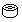 2222210I2.„Perkūnas”, Šiauliai002114III3.„Parolimpietis”, Kaunas022228II4.„Šaltinis”, Vilnius00022445.„Sveikata”, Kaunas01001256.„Vėjas”, Vilnius0100126